TOPIC 4 : TELECOMMUNICATIONS INDUSTRYBackgroundConvergence of telecom landscape in BelgiumA brief historyUp to early 90sOne fixed copper line network operator for voice : BelgacomMultiple local fixed cable operators for TVSince mid-90s3 mobile operatorsFixed copper line operators also offer broadband, later TVLocal fixed cable operators become Telenet and also offer broadband and voiceRecent developmentFixed and mobile convergence (mergers)How does competition workInter-platform competitionCompetition between networksIntra-platform competitionCompetition on a network requires access to network At interconnection or access priceTelecom history in the US AT&T monopoly until 70s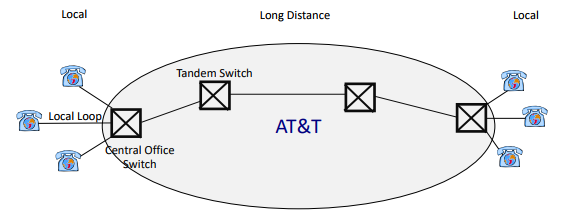 Monopoly for local calls Monopoly for long distance callsDeregulation in the 80sReasons :Economic thinking?Only market forces, in a competitive environment secured by the rule of law, can be relied to secure a dynamic and efficient economyOr technology?Reduced costs of infrastructureDue to radical developments in the electronic/ computer industry and digital economyIncreasing technological convergence between previously separated industriesConsumer electronics industry, telecom, media and entertainmentAppearance of substitutes to fixed-line communicationsCellular, InternetBreak-up of AT&T1974 antitrust suit : US  AT&TGovernment alleged that AT&T monopolized the long distance service marketHad illegal exclusive relationship with Western ElectricRefused to interconnect with telecom competitorsUsed various discriminatory practices that raised the costs of competitorsAbused regulatory process, provided incomplete information to regulatorsOutcomeAT&T retained its long-distance networkBut 7 Regional Bell Operating Companies (RBOCs) were broken away from itRBOCs remained regulated monopolies providing local telecommunication services, which were not allowed to provide long distance serviceIn local markets, the RBOCs are still monopoliesIn the long-distance market, AT&T faces competitionRBOCs cannot provide long distance service that originates in its local area to avoid price discrimination against competitors and vertical price squeezeLECs provide ‘originated access’ to long distance companies and are essential bottleneck inputs for long distance service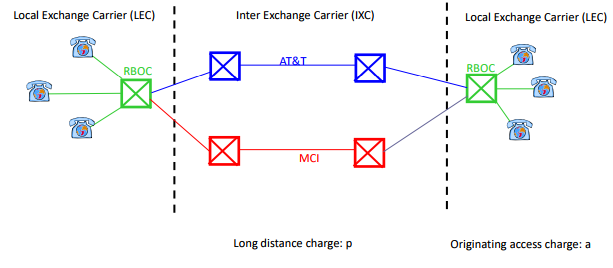 Post-breakup yearsCompetition in long-distance has been a great success the market share of AT&T fell from almost 100% to <45% in 2000Prices of long distance phone calls have decreased dramatically The average revenue per minute of AT&T’s switched services has been reduced by 62%AT&T was declared non-dominant in the long-distance market in 1995Reforms in the EUUntil the end of 70sAll countries had local monopolies, typically owned by the governmentIn the 80sIncreasing sentiment towards telecommunications deregulation drawing on positive US experienceIn 1996The Commission issued Directive, which required all Member States to have completely liberalized telecommunications market in 1998Key goals and trade-offsProductive efficiencyThe cost-minimizing mix of inputs to obtain a given output levelAcross firms : avoid duplication of fixed infrastructure costsStatic or allocative efficiencyThe welfare-maximizing output levelViolated if p > MCDynamic efficiencyWelfare maximizing investment over timeTrade-off : promise sufficient profits to promote investmentNatural monopoly and retail price regulationNatural MonopolyDefinitionA natural monopoly exists when two or more firms cannot be profitable in the market This is more likely the case whenMarket size is smallEconomies of scale are largeCompetition would be tough and result in p ≈ MCIn Telecom, a natural monopoly is often referred to as an essential facility or bottleneckEven if competition would be possible downstream, firms rely on an essential input upstreamRemarkEssential facilities are not always absoluteSometimes by-pass is possible, which mitigates the essential facility problemEconomies of scaleDefinitionThere are economies of scale if total costs increase less than proportionally with output or equivalently if average total costs decrease in outputThe minimum efficient scale = MESThe level of output beyond which average costs no longer decreaseCommonly used cost function with economies of scaleC(q) = F + c*qSources of economies of scaleGeneral : administrative and marketing costs, purchasing power towards suppliers, specialization of managers, …Specially important in telecom : investment in infrastructureExamples of natural monopoliesCompetition may not be a viable alternative direct regulation of the monopolist may be needed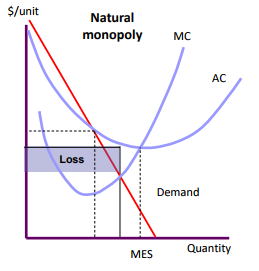 ExamplesTelecomTrainsAirportsNatural monopoly : no regulationAn unregulated monopolyChooses price or output to maximize profitsFirst order condition MR = MC  Lerner index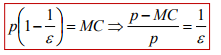 Market power is inversely proportional to the price elasticity of industry demandMarket power results in monopoly deadweight lossMonopoly deadweight loss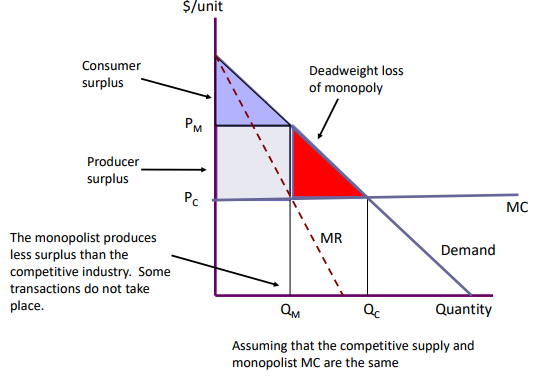 Natural monopoly : regulationSuppose a monopolist with cost functionC(q) = F + cqNo regulation : monopolist sets monopoly price, which impliesVariable profitπ =  – c)Total profitπ – FMC regulation : force monopolist to set p = MCThis achieves allocative efficiency at quantity But monopolist makes a total loss of -FMC regulation + subsidy : give the monopolist a subsidy of FBut this requires tax increase, which leads to its own type of inefficiencyAC regulation : force p = ACMonopolist then makes zero total profits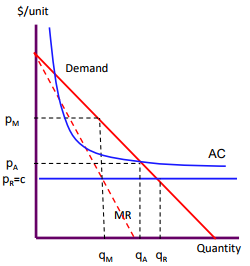 The options are conflictingIdeally we want MC pricing, no subsidy, full service and quality service impossible in the case of natural monopolyEfficiency can refer to 3 partsProductiveAllocativeDynamic these may involve trade-offsGovernment involvement is necessaryEither through provision of services by state-owned monopoly or regulationChoice betweenImperfect marketsImperfect government interventionSpecific types of regulation, roughly ‘implementing’ AC-regulationRate of return regulationPrice caps and Ramsey pricingRate of return regulation Aim	Reasonable price to customers and fair rate of return on capital to the firmComines a company’s costs and allowed rate of return to develop a revenue requirement, which becomes the target revenue for setting prices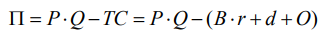 B = rate baseAmount of capital or assets the firm dedicates to providing its regulated servicesr = allowed rate of returnCost to finance firm’s rate based = annual depreciation expense of capital assetsO = operating expenses, which are the costs of material, labor, …The regulator limits the rate of return to r* which is the fair return on investment in capital= cost of capital which determines RR  almost equivalent to AC pricing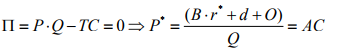 Operating costs are always covered no incentives for cost reduction = Cost-plus inefficiencyDynamic inefficiencySince profits are fixed under ROR regulation, regulated firms have little incentive to adopt cost-saving innovations or to introduce new productsDifficulties in measuring economic ROR with accounting dataPrice cap regulationIn the 80sMany natural monopolies were privatized and price-cap = PC regulation was adopted in some countries as an alternative to ROR regulationEx : electricity generation and distribution, natural gas, water, telecommunications…Allowed price change = Change in Consumer Price Index (CPI) – XX factor reflects productivity growthLower governance costsLess resources are used to operate the regulatory systemLess vulnerable to cost-plus inefficiencyBut regulated firms may shirk on quality when price cannot be increased Higher price per unit of qualityRamsey pricingRelevant with more than 1 productSuppose there are 2 user types with inverse demands  and (q)The objective is to maximize social welfare subject to the firm breaking even where per unit prices, which differ by type, can be charged In the absence of fixed costs, the social planner would set the same price for both consumers at the MC levels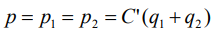 With fixed costs, but only 1 user type, the social planner sets price = ACInterconnection and access regulationMonopoly : interconnection or accessUp to nowWe considered how to regulate downstream prices of a vertically integrated monopolyIn most network industriesOnly the upstream level is a natural monopolyOther levels can support competitionIt then makes sense to allow competition downstream or further upstream Downstream : retail services to consumersUpstream : investment in long-distance infrastructure monopolist owns an essential facility/ essential input, to which competitors interconnectThis might allow for deregulation of retail prices, but will require regulation of access or interconnection pricesStructure of various network industries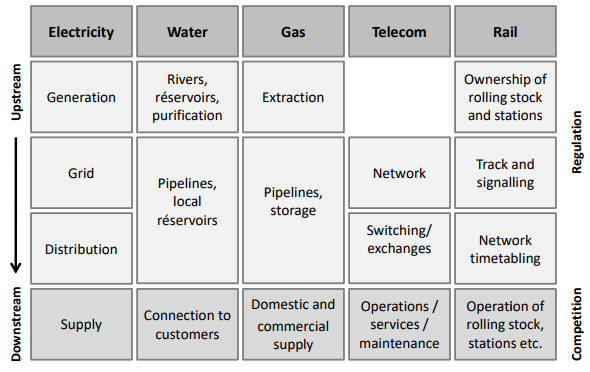 Access or interconnectionOne way access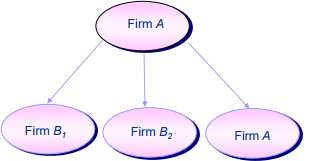 Two way access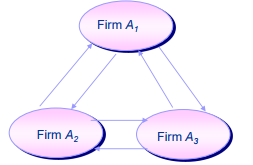 Essential facilities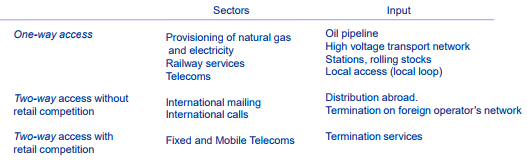 Access or interconnection in telecom : contractsDefinitionThe physical connection of separate networks to allow users of those networks to communicate with each other2 types of access contractsCall termination and call originationA firm pays another firm for actual usageThey pay to originate or terminate calls to customers on another network contracts with ‘access price per minute of usage’Leasing network elements or local loop unbundlingA firm leases some part of another network for a period, independent of actual usage contracts with ‘access price per month’Gives more flexibility in providing services and more investment opportunitiesOne-way accessOne service provider must obtain inputs from another provider in order to offer services to its customerThe carrier supplying the inputs may or may not compete with the firm purchasing the inputs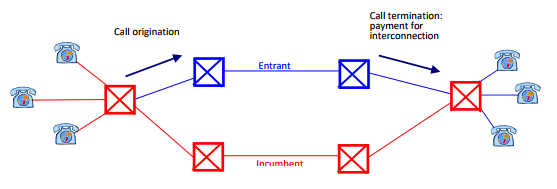 The incumbent controls the local loop payment for one-way interconnection is always from the interconnecting operator to the interconnection provider = local exchange carrierWhy regulate one-way access? Risk of foreclosureMonopolist controls the essential facility or essential inputEx : local telecom network, railway tracks, electricity distribution, …Competition in other segments which require the essential facilityEx : long distance calls, railway operations, electricity generation, …If the monopolist is also active in the competitive segment, it may try to limit the competition and preserve its market power in the following waysRefuse to interconnectChare very high access price for the essential facility to ‘squeeze’ competitorsSabotage entry by providing a lower quality interconnection service foreclosure of competitionOwner of essential facility may monopolize complementary segments and consumers pay monopoly price anywaySolutionBreak-upForce the upstream firm to divest its interests in the downstream market two-way accessIt may reduce efficiencyRegulation access pricesWholesale/ interconnection pricesForeclosure through a margin squeeze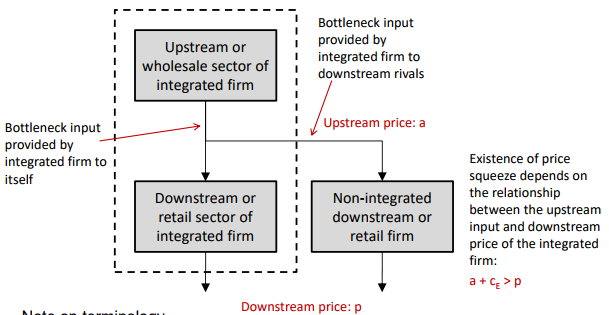 TerminologyUpstream price = wholesale price = access price = termination price = …Downstream price = retail priceOne-way access regulationA regulatory alternative to break-up or divestiture is to allow the upstream firm to compete downstream but prevent it from discriminating against downstream competitorsAccess priceThe price paid by downstream firms for access to the essential facility2 kinds of regulationCost-based regulation through Long-Run Incremental Cost = LRICAccess price based on physical cost of providing accessEfficient Component Pricing Rule = ECPRAccess price also includes opportunity cost of foregoing profits from selling accessAmong regulators, there is a consensus that cost-based regulation of access is most likely to lead to desirable outcomes But measuring cost is challengingIf the interconnection price is set too lowInefficient competitors may enter the marketCompetitors may not invest sufficientlyPrefer simple re-selling instead of developing innovative new product offeringsIncumbent operator may not invest in quality of the networkIf the interconnection price is set too highEfficient competitors may be deterredBecause of pass-through, consumers will pay more than they need to Access Regulation : Long-Run Incremental Cost (LRIC)DefinitionCost difference when not providing access assuming that the facility provides the other services at the same levels as before but can re-optimize its operationIn the long run≈ long-run marginal costApproaches in practiceTop downStart from firm’s accounting costsSeparate the assets and costs into service groupsThen add the extra costs associated with interconnection estimate of LRICBottom upModel an efficient network based on a simplification of network designFavored by many regulatorsThey reduce reliance on information provided by incumbentBenchmarkingCompare access charges across countries Regulate according to an ideal and comparable benchmark countryBe preferred as an interim method to small regulators Who do not have sophisticated cost modelsAccess regulation : LRIC in practice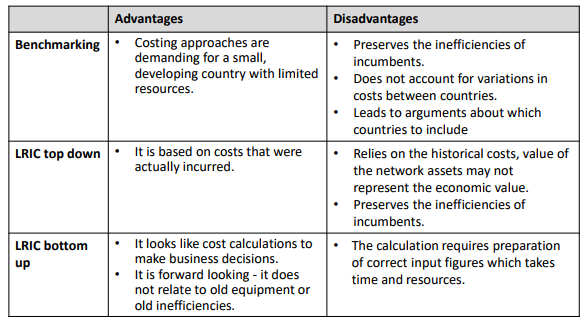 One-way access regulation : Efficient Component Pricing Rule (ECPR)Suppose the following = incumbent’s upstream cost of providing access = incumbent’s downstream retail cost = entrant’s downstream retail cost = incumbent’s retail price = entrant’s retail pricea = access or interconnection chargeCost-based access regulationa = Efficient Component Pricing Rule (ECPR) = Margin Rulea = Armstrong uses different notation instead of  instead of  is overall upstream + downstream costsECPR originally proposed by BaumolIf a component of a product is offered by a single supplier who also competes with others in offering the remaining product component, the single-supplier component’s price should cover its incremental cost plus the opportunity cost incurred when a rival supplies the final productThat is, the access price offered to an independent downstream firm cannot be higher than the difference between the final price set by the incumbent and its marginal cost at the downstream stageECPR guarantees the following margin for the entrant EIf E were to set a competitive price with respect to the rival Then E gets positive margins if and only if  ECPR ensures that E can enter on I’s network if and only if E is more efficient than IECPR is optimal under the following assumptionsMonopoly’s and the entrant’s goods are perfect substitutesOtherwise entry by a less efficient entrant may be desirableThe regulator observes the monopoly’s MC on the competitive marketThe entrant has no monopoly powerOtherwise, the choice of  not only determines the access price, but also constrains the entrant’s monopoly powerThe technologies exhibit constant returns to scaleFixed entry costs would create difficulties with the ECPR ruleThe benchmark pricing rule = MC pricing Otherwise, we can develop more sophisticated access pricing rules Ex : Ramsey pricesUnder these assumptions, ECPR is optimal and gives the right signal for entrants to enterOtherwise it needs extension  Armstrong extends the rule toδ = displacement ratio = extent to which I can be replaced by Eδ = 1 : I and E are perfect substitutesNo possibility of input substitutionNo bypassδ = 0 : I and E are independent, no substitutesBack in cost-based regulation, because there is no opportunity cost for the incumbent in providing accessTo derive the extended ECPR in the simplest case, assumeI and E offer differentiated retail servicesE is perfectly competitiveTotal welfare= consumer surplus + I’s access profits + I’s retail profitsWe know that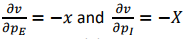 Substitute  in W(a)Optimal access price satisfies FOC with respect to a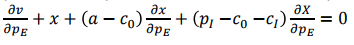 Two-way access : competitive bottlenecksTwo or more carriers must connect their networks so that customers of one carrier can call customers served by the other carriers and  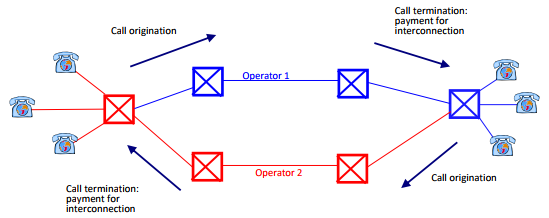 ExamplesMobile telecom, fixed to mobile interconnections, international callsEach operator has its customersSome calls are on-netSome are off-netOff-net needs interconnection agreementsAccess need is reciprocalForeclosure risk reducedWhy regulate two-way access? Risk of collusionCompetitive bottlenecksCall termination : once users choose their provider, that provider will have monopoly power with respect to the initiators of incoming callsEven vigorous competition among operators will not cure the inbound monopoly problemCalling Party Pays = CPPA wants to call B  B’s network sets an access charge for call termination which is paid by network AExternalityThis price is not taken into account by B when it chooses networkMonopoly power in setting termination chargesThis is an issue for all network operators independently form the market shareTermination is a bottleneck to reach a particular customerSummaryOne-way accessForeclosure (essential facility) doctrine  calls for regulation of access chargesUse access regulation to enable (efficient) entryTwo-way accessCompetitive bottlenecks  ‘collusive’ nature of access charges for linear pricing structuresLess a concern for more sophisticated pricingAllow for (symmetric) reciprocal negotiations between operatorsRegulation of termination rates may result in ‘waterbed effect’Empirical evidence on intra-platform and inter-platform competitionBroadband industry : introducing competitionHistoryDuring the 90sCompanies already had relatively fast Internet, while residential households had low speed Internet (narrowband), through dial-in on fixed copper line networkFrom 2000Households receive high speed internet (broadband), either from fixed copper line network (ADSL) or from cable or other meansSince 2010High speed internet also through mobile networks Objective of regulationRemove legal and economic entry barriers that protect monopolies from competitionMethods of introducing competitionInter-platform competitionADSL  cable  fibre  wireless …. Facility-based intra-platform competition (full bundling)Entrants lease bare unbundled local loop elements and investments in own equipmentFull LLU  shared access with incumbentService-based intra-platform competitionEntrants are merely reseller and therefore incur few investments themselvesUnbundling of incumbent’s network elementsEntrants can not easily differentiate themselves from incumbent through better qualityFor intra-platform competitionRegulation of interconnection is importantFor inter-platform competitionCompetition policy mattersBroadband industry : inter-platform competitionInter-platform competition is strongest form of competitionGreater variety and coverage of servicesHigher quality of servicesIncumbent faces competitive pressure to upgrade its own networkCompetitors are not constrained by existing old infrastructure Lower pricesWith sufficient inter-platform competition, no regulation of retail and wholesale access prices is requiredOnly feasible if fixed investment costs to build infrastructure and reach final consumers are sufficiently lowBroadband industry : intra-platform competitionIntra-platform competition is a weaker form of competitionThey are appropriate as a ‘second-best’ if the costs for setting up competing platforms are too highBut they require a form of wholesale access price regulationMostly cost-basedECPR not common in Europe Full local loop unbundling may achieve stronger benefits than bitstream access through lower prices and/ or increased investmentBitstream accessInvolves the risk of discouraging investment by the incumbentFree-riding problem since it is forced to share its network investmentIt is therefore more seen as a stepping stone towards deeper forms of competitionBroadband industry : ladder of investmentRefers to a regulatory approach which aims to reconcile the various forms of competitionRegulator sets a low access price to encourage service-based competitionOnce entrants gain a consumer base and knowledge of the market, they can move up the Ladder of Investment and invest in own facilities, still leasing the incumbents networkAt some further point the entrants may be sufficiently strong to build their own platformThe regulator increases the access price to encourage the entrants to climb up the next rungs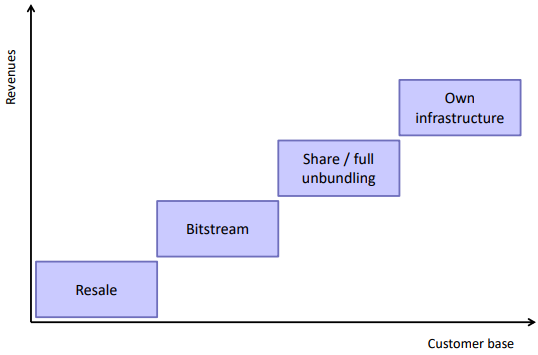 Broadband industry : LLU in the UKOne incumbent, British Telecom (BT), owning copper line networkIt originally only provided voice telephonySince 2000 it upgraded its network to provide broadband internet through ADSLOne cable operator, VirginThis company originally only provided cable TV servicesIt also upgraded its network to provide broadband internetDue to the liberalization, BT faced the obligation to open its networkFirst only Bitstream accessLater full local loop unbundling (LLU)Empirical study of Nardotto, VAlletti and VerbovenMicro-data on LLU in the UK with information on broadband penetration for 5000+ local exchanges over 5 years A local exchange is a switch covering a small geographic area in the UKInformation on quality via 1m speed testSocio-demographics by local exchangeFirst regression model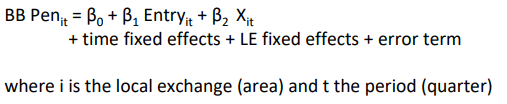 Second regression model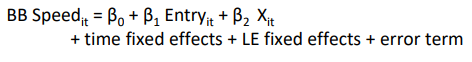 LLU does not increase penetrationLLU does increase quality